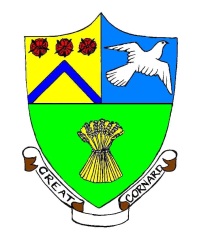 GREAT CORNARD PARISH COUNCILMinutes of the Meeting of the ART, SPORT & LEISURE COMMITTEEheld in The Stevenson Centre at 7:15pm on Monday 27th March 2023Present:	Councillors	M D Newman		Chair				Mrs C J Baker		Mrs M Bark				A C Bavington		S M Sheridan						Mrs J Wilson		Council Manager		Mrs N TamlynCouncil Administrator	Miss E SkuceAPOLOGIES FOR ABSENCEApologies were received from Councillors C Wright, D Young and Mrs T E A Welsh.Councillor T J Keane did not attend the meeting.2. 	DECLARATIONS OF INTEREST AND REQUESTS FOR DISPENSATIONSCouncillor Bavington declared a non-pecuniary interest in any matter relating to Thomas Gainsborough School as he volunteers at the school and a family member is employed by the Trust.3. 	DECLARATIONS OF GIFTS AND HOSPITALITYNONE.4.	ITEMS BROUGHT FORWARD – FOR NOTINGMembers reviewed and NOTED the Items Brought Forward List. 5. 	CORRESPONDENCE	a) Local resident: Nuisance Trees on the Village GreenMembers reviewed correspondence from a local resident in relation to trees on the Village Green which were at the rear of their property. The resident believed that the recent high winds had highlighted the ‘precarious’ position of the trees and also when they are in full leaf, they block out light from their garden.The Council Manager explained that she had asked the Council’s Tree Inspector to visit the site and re-assess the trees’ condition. The Inspector had replied saying that there were no changes since their annual inspection carried out in August 2022 and there was no evidence to suggest the trees were in a precarious condition. In relation to the loss of light, the resident is within their rights to trim any overhanging growth back to the boundary or employ a contractor to do so if they are unable to do so themselves. It was concluded that there was no work required to the trees or obligation of the Council to carry out any reduction or removal. NOTED.It was AGREED for the Council Manager to respond to the resident accordingly. b) Application from First Acton Beaver Scouts to use the Country ParkMembers reviewed an application from First Acton Beaver Scouts to use the Country Park allotment field for grass sledging on Wednesday 5th July 2023. The Council Manager explained that Sudbury Common Lands Charity had been consulted on the application and had no objections as long as the activities are contained to the allotment field.A Member stated that they would prefer the Risk Assessment received with the application to take into consideration the possibility of veering off into the barbed wire on the donkey field. NOTED.It was AGREED to grant permission to First Acton Beaver Scouts to use the Country Park for grass sledging on Wednesday 5th July 2023 on the understanding the group updates their Risk Assessment to include the barbed wire hazard on the donkey field.6.	TO RECEIVE A VERBAL UPDATE FROM THE RECREATION PROVISION WORKING PARTYThe Chairman advised Members that since the Parish Council had gone out to Tender on the project to upgrade the play facilities on the Recreation Ground, three submissions had been received, all under the budget of £70,000. The Chairman explained that the Recreation Provision Working Party had met on the 20th March 2023 to review the Tenders received and had agreed for the Council Manager to go back to Contractor 3, who had provided two options, with a combined selection of equipment and ask for a requote. Given the timescales involved, the Working Party had agreed to present the Tenders to Full Council on the 3rd April 2023. AGREED.Meeting closed at 7:24pm